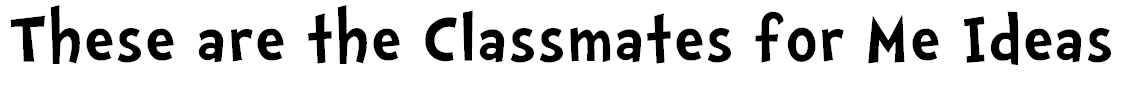 MargD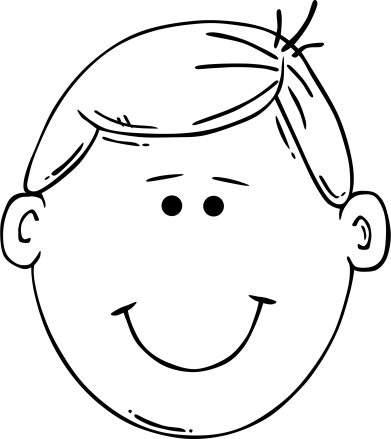 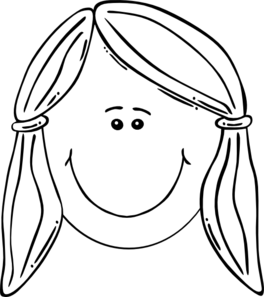 caringdon’t put downeager to learnencouragingenergeticfriendlyfunfunnygenerousgivinghard workinghelpfulhonestimaginativekindmannerssharingsupportivethoughtful